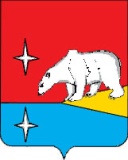 УПРАВЛЕНИЕ СОЦИАЛЬНОЙ ПОЛИТИКИ ГОРОДСКОГО ОКРУГА ЭГВЕКИНОТПРИКАЗОб организации и проведении в осенний период Всероссийских проверочных работ на территории городского округа Эгвекинот в 2022 годуВо исполнение приказа Департамента образования и науки Чукотского автономного округа от 12 июля 2022 г. № 01-21/404 «Об организации и проведении в осенний период Всероссийских проверочных работ на территории Чукотского автономного округа в 2022 году»ПРИКАЗЫВАЮ:1.	Провести Всероссийские проверочные работы в образовательных организациях городского округа Эгвекинот в 2022 году (далее – ВПР) в следующих классах по предметам:2.	Установить сроки и время начала проведения процедур ВПР по предметам, перечисленным в пункте 1 настоящего приказа, согласно приложению 1 к настоящему приказу.3. Утвердить перечень образовательных организаций городского округа Эгвекинот, участвующих в ВПР в осенний период 2022 года, согласно приложению 2 к настоящему приказу.4. Назначить ответственным за общую организацию и проведение ВПР образовательными организациями городского округа Эгвекинот в осенний период 2022 года консультанта отдела образования и общеотраслевых вопросов Управления социальной политики городского округа Эгвекинот (Степанченко В.Е.).5. Ответственному за общую организацию и проведение ВПР образовательными организациями городского округа Эгвекинот в осенний период 2022 года (Степанченко В.Е.) вести контроль за:5.1 бесперебойной работой в режиме «online» ответственных сотрудников пунктов проведения ВПР с сотрудниками Отдела оценки и контроля качества образования по вопросам подготовки и проведения ВПР в осенний период;5.2 приёмом, передачей, учётом, хранением и уничтожением материалов и документов ВПР;5.3 своевременным и исчерпывающим информированием всех заинтересованных лиц о результатах ВПР;5.4 своевременным предоставлением статистического отчета в Отдел оценки и контроля качества образования в срок до 01 декабря 2022 года.6.	Руководителям образовательных организаций городского округа Эгвекинот (Борковский П.А., Быличкин А.Н., Яшина Т.С., Малькова С.В., Вуквукаврахтын В.Л.)6.1 ознакомить всех заинтересованных лиц с нормативными правовыми актами и нормативно-методическими материалами, регламентирующими подготовку и проведение ВПР, с организационной, технологической и содержательной составляющими ВПР;6.2 привлечь сотрудников образовательной организации к участию в проведении ВПР в осенний период;6.3 направить кандидатуры для проверки Всероссийских проверочных работ из числа учителей-предметников, кандидатуры организаторов и технических специалистов для согласования в Управление социальной политики городского округа Эгвекинот в срок до 20 июля 2022 года;6.4 обеспечить своевременное информирование обучающихся и их родителей (законных представителей) с результатами ВПР;6.5 предоставить статистический отчет в отдел образования и общеотраслевых вопросов Управления социальной политики городского округа Эгвекинот в срок до 18 ноября 2022 года;6.6 обеспечить в пределах имеющихся финансовых средств, компенсационные выплаты должностным лицам, привлекаемым к проведению мониторинговых исследований, на основании Постановления Правительства Чукотского автономного округа от 14 августа 2009 года № 240 «О порядке и размерах выплаты компенсации работникам, привлекаемым по решению государственных и (или) муниципальных органов, осуществляющих управление в сфере образования в рамках функционирования Чукотского (надмуниципального) образовательного округа, к проведению государственной итоговой аттестации по образовательным программам основного общего и среднего общего образования, предметных олимпиад школьников, мониторинговых исследований качества знаний обучающихся образовательных организаций на промежуточных уровнях образования».7. Контроль за исполнением настоящего приказа оставляю за собой.Приложение Приложение 1 к приказуУправления социальной политикигородского округа Эгвекинотот 12.07.2022 г. № 231-одСроки проведения Всероссийских проверочных работ в осенний период 2022 годаНачало Всероссийских проверочных работ:Для обучающихся 5 - 9-х классов – 10 часов местного времениПроведение Всероссийских проверочных работ:в 5 классе по предметам: «Русский язык», «Математика», «Окружающий мир» принимают участие все обучающиеся параллели;в 6 классе по предметам: «Русский язык», «Математика», «История» и «Биология» принимают участие все обучающиеся параллели;в 7 классе по предметам: «Русский язык», «Математика» принимают участие все обучающиеся параллели: по предметам «История», «Биология», «География», «Обществознание»;в 8 классе по предметам: «Русский язык», «Математика», «Иностранный язык» (английский язык) принимают участие все обучающиеся параллели;в 9 классе по предметам: «Русский язык», «Математика» принимают участие все обучающиеся параллели: по предметам «История», «Биология», «География», «Обществознание», «Физика», «Химия» ВПР проводятся для каждого класса по двум предметам на основе случайного выбора ФИОКО.Важно! Распечатка материалов проводится с 08:00 в день проведения ВПР.Приложение 2 к приказуУправления социальной политикигородского округа Эгвекинотот 12.07.2022 г. № 231-одПеречень образовательных организаций городского округа Эгвекинот, участвующих в процедурах независимой оценки качества образования и Всероссийских проверочных работах в 2021 году1.	Муниципальное бюджетное общеобразовательное учреждение «Средняя общеобразовательная школа посёлка Эгвекинот»; 2.	Муниципальное бюджетное общеобразовательное учреждение «Центр образования села Амгуэмы»;3. Муниципальное бюджетное общеобразовательное учреждение «Центр образования села Рыркайпий;4.	Муниципальное бюджетное общеобразовательное учреждение «Центр образования села Конергино»; 5.	Муниципальное бюджетное общеобразовательное учреждение «Центр образования села Уэлькаль имени первой Краснознамённой перегоночной авиадивизии»; Приказ Управления социальной политики от 12 июля 2022 г. № 231-од «Об организации и проведении в осенний период Всероссийских проверочных работ на территории городского округа Эгвекинот в 2022 году»Подготовил:					В.Е. СтепанченкоСогласовано:					Е.С. МащенкоРазослано: Отдел образования УСП, МБОУ «СОШ п. Эгвекинот», МБОУ «ЦО с. Амгуэмы», МБОУ «ЦО с. Рыркайпий», МБОУ «ЦО с. Конергино», МБОУ «ЦО с. Уэлькаль».От 12 июля 2022 г.№ 231-одп. Эгвекинот№ п/пклассыпредметы1пятыерусский язык, математика, окружающий мир2шестыерусский язык, математика, история, биология3седьмыерусский язык, математика, история, биология, география, обществознание4восьмыерусский язык, математика, история, биология, география, физика, обществознание5девятыерусский язык, математика, история, биология, география, обществознание, физика, химияНачальник Управлениясоциальной политикиН.М. ЗеленскаяСроки проведения исследованийСроки проведения исследованийСроки проведения исследованийСроки проведения исследованийСроки проведения исследованийПредметы5-е классы6-е классы7-е классы8-е классы9-е классы21.09.202221.09.202221.09.202221.09.202221.09.2022Русский язык23.09.202223.09.202223.09.202223.09.202223.09.2022Математика28.09.2022Окружающий мирПредметы по выборуПредметы по выборуПредметы по выборуПредметы по выборуПредметы по выборуПредметы по выбору5-е классы6-е классы7-е классы8-е классы9-е классыПредметы05.10.2022ВПР в параллелях 7,8,9 классах проводятся для каждого класса по двум предметам на основе случайного выбора, установленного ФИОКО (распределение конкретным ОО по предметам размещается в личных кабинетах)ВПР в параллелях 7,8,9 классах проводятся для каждого класса по двум предметам на основе случайного выбора, установленного ФИОКО (распределение конкретным ОО по предметам размещается в личных кабинетах)ВПР в параллелях 7,8,9 классах проводятся для каждого класса по двум предметам на основе случайного выбора, установленного ФИОКО (распределение конкретным ОО по предметам размещается в личных кабинетах)История07.10.2022ВПР в параллелях 7,8,9 классах проводятся для каждого класса по двум предметам на основе случайного выбора, установленного ФИОКО (распределение конкретным ОО по предметам размещается в личных кабинетах)ВПР в параллелях 7,8,9 классах проводятся для каждого класса по двум предметам на основе случайного выбора, установленного ФИОКО (распределение конкретным ОО по предметам размещается в личных кабинетах)ВПР в параллелях 7,8,9 классах проводятся для каждого класса по двум предметам на основе случайного выбора, установленного ФИОКО (распределение конкретным ОО по предметам размещается в личных кабинетах)БиологияВПР в параллелях 7,8,9 классах проводятся для каждого класса по двум предметам на основе случайного выбора, установленного ФИОКО (распределение конкретным ОО по предметам размещается в личных кабинетах)ВПР в параллелях 7,8,9 классах проводятся для каждого класса по двум предметам на основе случайного выбора, установленного ФИОКО (распределение конкретным ОО по предметам размещается в личных кабинетах)ВПР в параллелях 7,8,9 классах проводятся для каждого класса по двум предметам на основе случайного выбора, установленного ФИОКО (распределение конкретным ОО по предметам размещается в личных кабинетах)ГеографияВПР в параллелях 7,8,9 классах проводятся для каждого класса по двум предметам на основе случайного выбора, установленного ФИОКО (распределение конкретным ОО по предметам размещается в личных кабинетах)ВПР в параллелях 7,8,9 классах проводятся для каждого класса по двум предметам на основе случайного выбора, установленного ФИОКО (распределение конкретным ОО по предметам размещается в личных кабинетах)ВПР в параллелях 7,8,9 классах проводятся для каждого класса по двум предметам на основе случайного выбора, установленного ФИОКО (распределение конкретным ОО по предметам размещается в личных кабинетах)ФизикаВПР в параллелях 7,8,9 классах проводятся для каждого класса по двум предметам на основе случайного выбора, установленного ФИОКО (распределение конкретным ОО по предметам размещается в личных кабинетах)ВПР в параллелях 7,8,9 классах проводятся для каждого класса по двум предметам на основе случайного выбора, установленного ФИОКО (распределение конкретным ОО по предметам размещается в личных кабинетах)ВПР в параллелях 7,8,9 классах проводятся для каждого класса по двум предметам на основе случайного выбора, установленного ФИОКО (распределение конкретным ОО по предметам размещается в личных кабинетах)ХимияВПР в параллелях 7,8,9 классах проводятся для каждого класса по двум предметам на основе случайного выбора, установленного ФИОКО (распределение конкретным ОО по предметам размещается в личных кабинетах)ВПР в параллелях 7,8,9 классах проводятся для каждого класса по двум предметам на основе случайного выбора, установленного ФИОКО (распределение конкретным ОО по предметам размещается в личных кабинетах)ВПР в параллелях 7,8,9 классах проводятся для каждого класса по двум предметам на основе случайного выбора, установленного ФИОКО (распределение конкретным ОО по предметам размещается в личных кабинетах)Обществознание12.10.2022Иностранный язык